Université Mouloud Mammeri de Tizi-Ouzou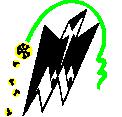 Faculté des sciences économiques, de gestion et des sciences commercialesDépartement des sciences de gestion et des sciences financières et comptabilitéAvis aux étudiants M2 Master Finance d’EntrepriseLes étudiants de deuxième année Master FE (G02) sont informés qu’une séance de TD du module de Gestion Obligataire est programmée pour Jeudi le 16/02/2023 à 12h30     niveau de la salle 15 SG.